Událost Měsíce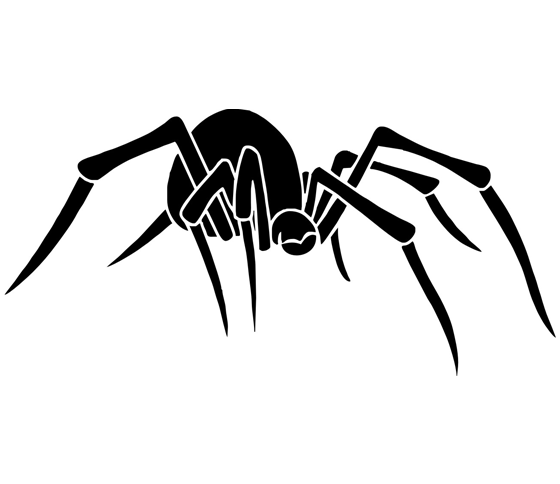 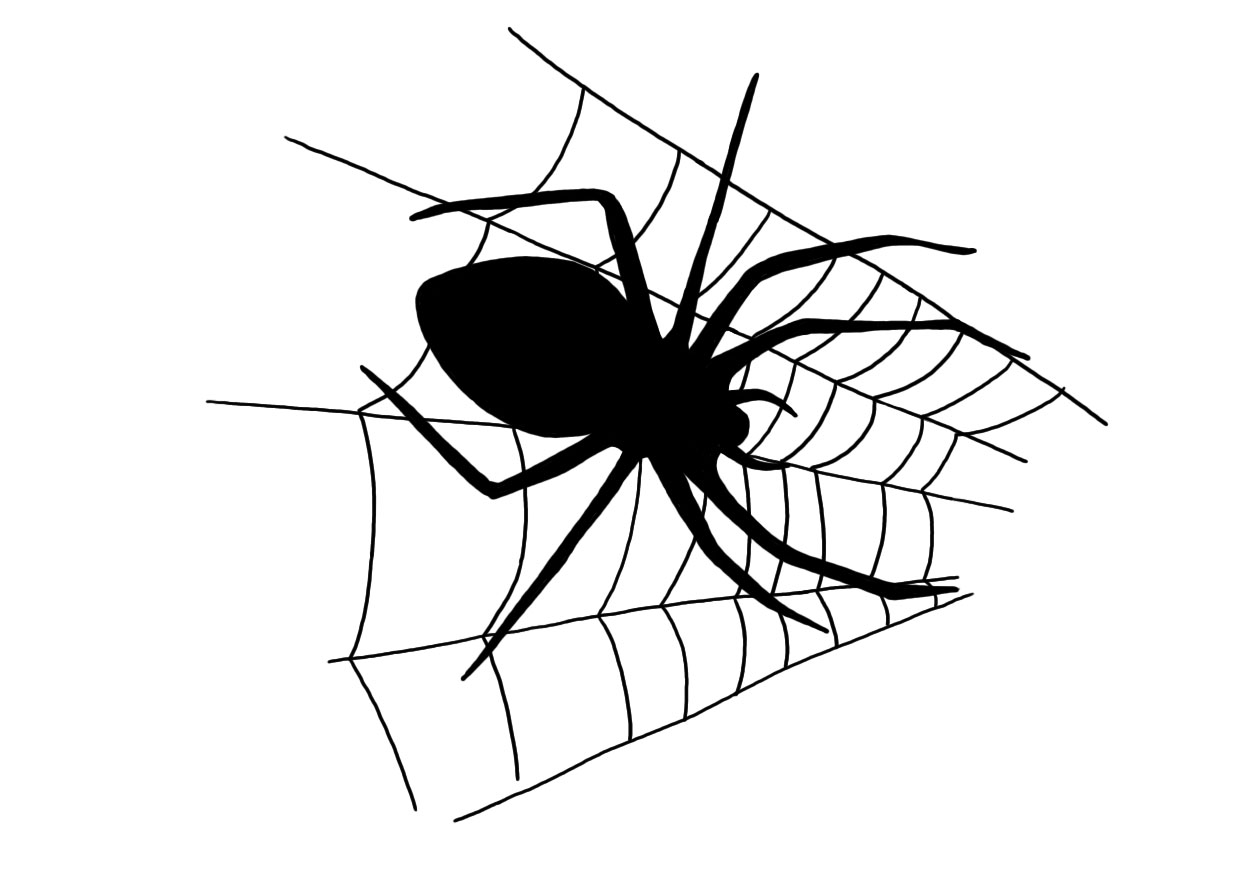 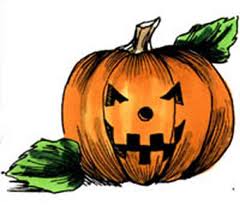 HalloweenJJak už je zvykem, tak i tento rok se uspořádal Halloween plný her a hudby pro celý 1. stupeň naší školy. Celý den D se konal 31. 10. 2012. Zhodnotila bych to asi tak, že úplně všichni měli nádherné masky a je škoda, že výherců nemohlo být víc, protože jsem v té spoustě dětí nenašla ani jeden kostým, který by nebyl něčím originální. I my pořadatelé jsme si každý vytvořili svoji masku. Tato akce se konala v tělocvičně, ale to určitě všichni víte. Po zahájení se všichni začali bavit, tancovat a hrát hry. Dokonce i naše paní učitelky se přidaly a hrály hru. A nakonec si i zatancovaly. Pak se vyhlásili vítězové a pustilo ještě pár písniček. Myslím, že tento den byl pro nás velkým zážitkem.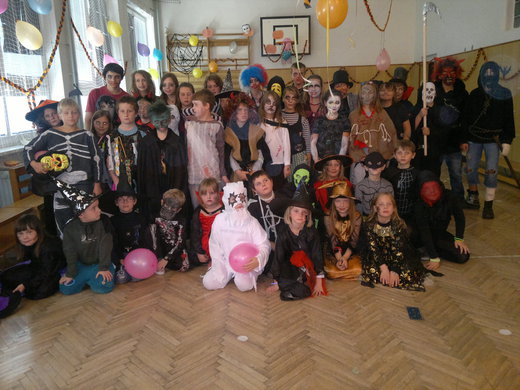 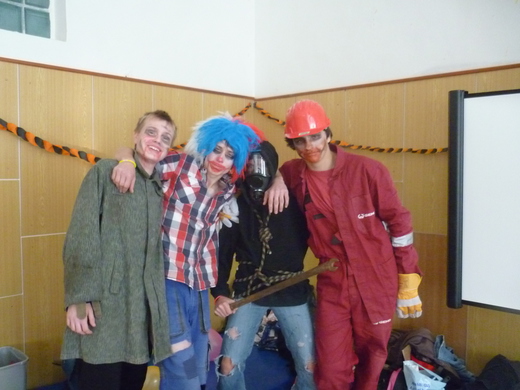 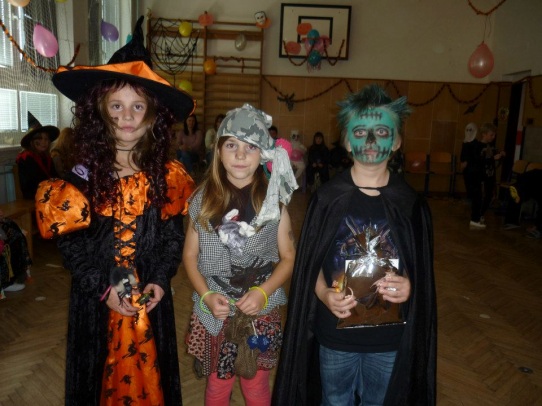 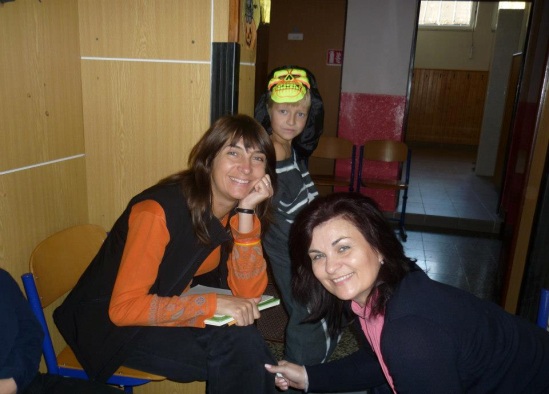 Zajímavosti:Obvykle si lidé myslí, že svátek halloween pochází z USA, ale svůj původ má v Evropě.Oranžová a černá jsou s Halloweenem spojovány proto, že oranžová je symbolem podzimní sklizně a černá je spojována s temnotou a se smrtí.Staří Keltové věřili, že se o halloweenské noci po venkově potulovali duchové. Začali tak nosit kostýmy a všelijaké masky, aby nebyli duchy rozeznáni jako lidé.Kdysi se věřilo, že černé kočky jsou spojenkyněmi všech čarodějnic.Po celém světě existuje několik vampířích klubů, jejichž členové se smrtelně vážně považují za vampíry.Pokud o Halloweenu spatříte pavouka, můžete si být jistí, že někdo blízký na vás dává pozor.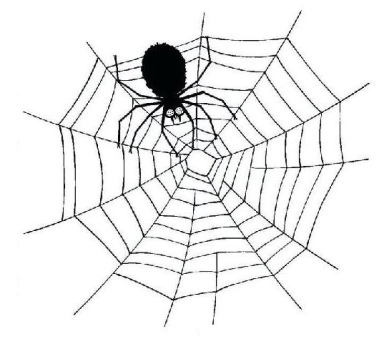                                                                                                 Redaktor: Radka Skácelová